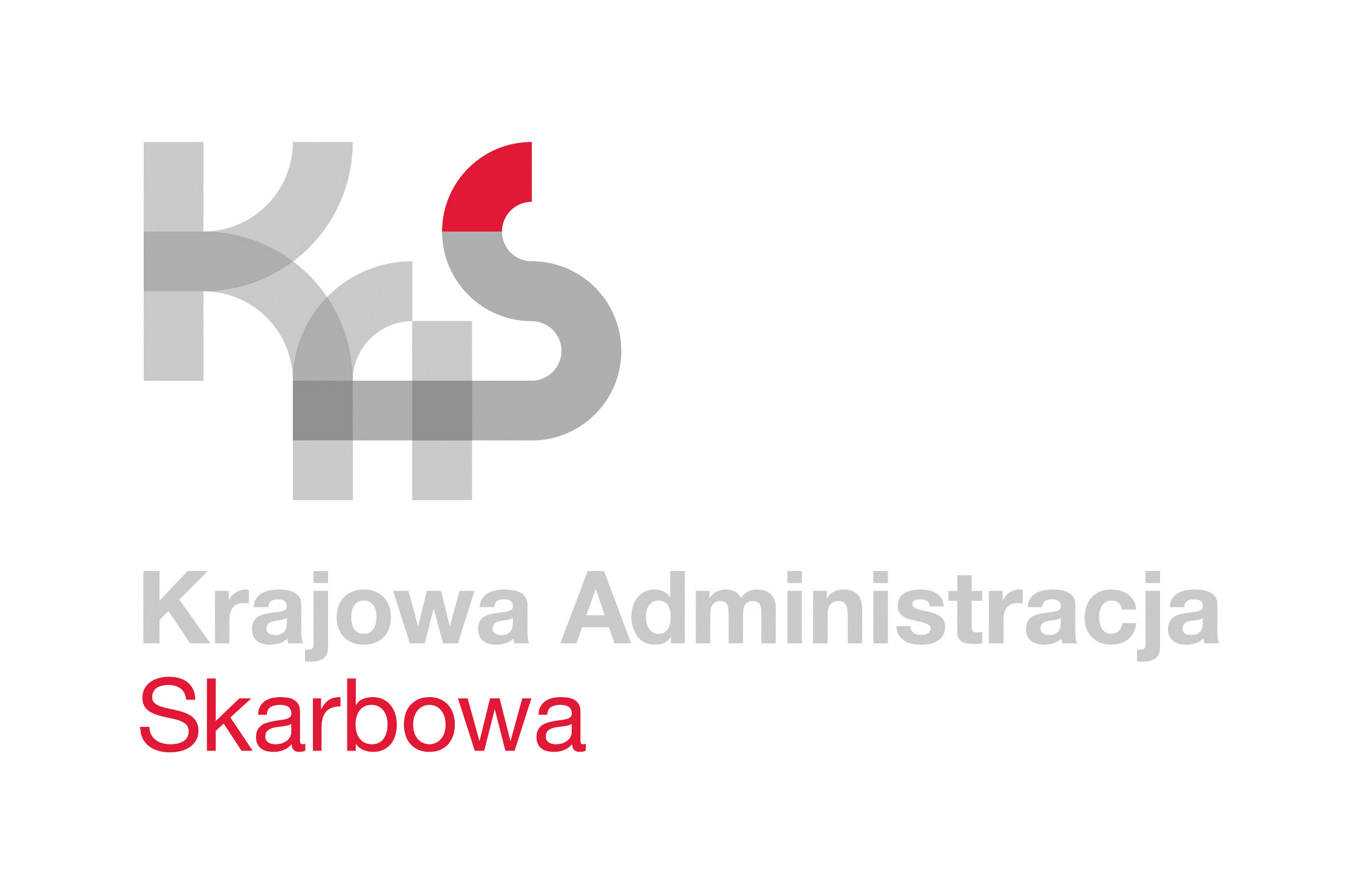 IZBA ADMINISTRACJI SKARBOWEJ 
W ŁODZI                      Łódź,  6 lutego 2023 rokuUNP:                1001-23-015063
Sprawa:           Usługa przeglądów, konserwacji i napraw		instalacji SSWiN oraz systemów monitoringu 		zainstalowanych w budynkach jednostek administracji skarbowej województwałódzkiego Znak sprawy:   1001-ILN-1.261.2.2023
Kontakt:           Emilia Kowalska – starszy inspektor
                           tel. 42 28 99 765
                           e-mail: emilia.kowalska3@mf.gov.pl  Informacja o unieważnieniu postępowaniaIzba Administracji Skarbowej w Łodzi informuje, iż w postępowaniu o udzielenie zamówienia publicznego nr 1001-ILN-1.261.2.2023, którego przedmiotem jest usługa przeglądów, konserwacji i napraw instalacji SSWiN oraz systemów monitoringu zainstalowanych
w budynkach jednostek administracji skarbowej województwa łódzkiego, prowadzonym
z wyłączeniem przepisów ustawy z dnia 11 września 2019 roku - Prawo zamówień publicznych (t.j. Dz. U. z 2022 r., poz. 1710 ze zm.), z uwagi na fakt, iż wartość niniejszego zamówienia nie przekracza kwoty 130 000,00 złotych, ofertę złożyli nw. Wykonawcy:Kryterium wyboru oferty jest cena 100%.Ceny ofert złożonych przez Wykonawców: BOMAR_COM Paweł Gogołkiewicz, Marcin Pyć,P.P.H.U. ELEKTRA-KL s.c.,przekraczają możliwości finansowe Zamawiającego. Jednocześnie informuję, iż Zamawiający nie ma możliwości zwiększenia kwoty przeznaczonej na sfinansowanie przedmiotowego zamówienia do ceny najniższej oferty, która wynosi
119 997,00 zł.W związku z powyższym, Zamawiający unieważnia przedmiotowe postępowanie 
o udzielenie zamówienia publicznego.Na oryginale podpisałZ upoważnieniaDyrektora Izby Administracji Skarbowej w ŁodziNaczelnik WydziałuŁukasz WójcikLp.Nazwa WykonawcyCena brutto wskazana 
w formularzu ofertowymOcena punktowa1BOMAR_COM Paweł Gogołkiewicz, Marcin Pyć95-050 Konstantynów Łódzki, ul. 1-go Maja 14A222 500,00 zł53,932P.P.H.U. ELEKTRA-KL s.c. 90-138 Łódźul. G. Narutowicza 77119 997,00 zł100